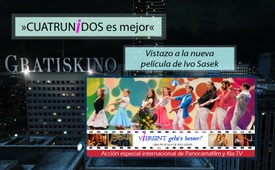 Acción especial internacional de verano de Panorama-Film y Kla.TV 2018: “CuatrUnidos es mejor” – ¡cine gratuito!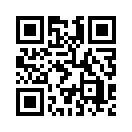 Todo el mundo habla del tiempo. Nosotros no. Hablamos de cine de verano gratuito. Una acción especial internacional de Panorama Film y Kla.TV, muy cerca de usted. Díganos en qué región de Europa o del mundo le gustaría ver la película y le llevaremos a la función más cercana. Envíenos un Email ahora a →   vyc @infopool.info← Ahora disfrute de un vistazo de la última película de Ivo Sasek "Cuatrounidos es mejor". No se pierda el discurso preliminar de la película. Es extremadamente explosivo, actualizado e informativo. ¡Nos vemos pronto! ¡Esperamos verle pronto!Todo el mundo habla del tiempo. Nosotros no. Hablamos de cine de verano gratuito. Y desde ya, durante al menos ocho semanas, se lo presentamos muy cerca. Detrás de tal acción está, como siempre, el fundador de Kla.TV, Ivo Sasek. Él celebró el 7 de julio un exitoso estreno con su último largometraje &quot;Cuatrunidos es mejor&quot;. Hay mucho corazón y amor en él. ¡Convénzase usted mismo! Porque la acción y las hermosas imágenes por sí solas no cambian este mundo - tiene que haber una calidad conmovedora. Para pensar, una película de mucho humor, tensión, energía, poder y romance. Y una vez más: &quot;Nada es imposible&quot;, encuentra Ivo Sasek y lleva su última película directamente a la pantalla en varios centenares de cines al aire libre o en casa como proyección gratuita. ¿Gratis para quién? Por supuesto, para todos los telespectadores de Kla.tv y para todos aquellos que quieran conocernos mejor o incluso cooperar con nosotros de alguna manera en algún momento. Como se trata de una acción especial internacional de Panorama Film y Kla.TV, todo lo que ud. tiene que hacer es decirnos en qué región de Europa o del mundo le gustaría ver la película y le llevaremos a la función más cercana.
Regístrese en línea ahora en →    www.kla.tv/gratiskino ← o haga clic en el enlace directo debajo de este programa.
Disfrute del corto trailer &quot;Cuatrunidos es mejor&quot; y - por supuesto - ¡nos vemos pronto! ¡Esperamos verle pronto!
Una película con los protagonistas principales Joschua y Anna Sophia Sasek de “Los héroes mueren diferente”, “Sophie y el jefe de la secta”, “Karma –vengo de nuevo” y “Los hombres no se roban”. El protagonista principal Pascal Zimmermann de la película “Al principio era el corazón” y el protagonista principal Joas Bühler de la película “Los hombres no se roban”. Las cantantes Carolin Antoni, Kezia Jetter. El dirigente estrella Ruth Sasek y el cantante y guitarrista Mike Pullmann. 
¿Logrará esta película una serie?
¿Se ha perdido el estreno de la película? Entonces el cine gratuito es exactamente su próxima oportunidad de estar allí. Póngase en contacto con nosotros en: 
www.kla.tv/gratiskinode rs.Fuentes:https://www.panorama-film.ch/start.phpEsto también podría interesarle:---Kla.TV – Las otras noticias ... libre – independiente – no censurada ...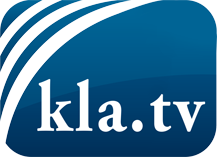 lo que los medios de comunicación no deberían omitir ...poco escuchado – del pueblo para el pueblo ...cada viernes emisiones a las 19:45 horas en www.kla.tv/es¡Vale la pena seguir adelante!Para obtener una suscripción gratuita con noticias mensuales
por correo electrónico, suscríbase a: www.kla.tv/abo-esAviso de seguridad:Lamentablemente, las voces discrepantes siguen siendo censuradas y reprimidas. Mientras no informemos según los intereses e ideologías de la prensa del sistema, debemos esperar siempre que se busquen pretextos para bloquear o perjudicar a Kla.TV.Por lo tanto, ¡conéctese hoy con independencia de Internet!
Haga clic aquí: www.kla.tv/vernetzung&lang=esLicencia:    Licencia Creative Commons con atribución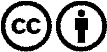 ¡Se desea la distribución y reprocesamiento con atribución! Sin embargo, el material no puede presentarse fuera de contexto.
Con las instituciones financiadas con dinero público está prohibido el uso sin consulta.Las infracciones pueden ser perseguidas.